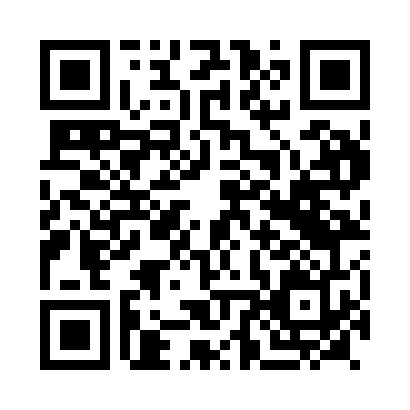 Prayer times for Shkoder, AlbaniaWed 1 May 2024 - Fri 31 May 2024High Latitude Method: NonePrayer Calculation Method: Muslim World LeagueAsar Calculation Method: ShafiPrayer times provided by https://www.salahtimes.comDateDayFajrSunriseDhuhrAsrMaghribIsha1Wed3:495:3712:394:327:419:232Thu3:475:3612:394:327:429:253Fri3:455:3512:394:337:439:264Sat3:435:3312:394:337:459:285Sun3:415:3212:394:337:469:306Mon3:395:3112:394:347:479:317Tue3:385:3012:384:347:489:338Wed3:365:2912:384:347:499:349Thu3:345:2712:384:357:509:3610Fri3:325:2612:384:357:519:3811Sat3:315:2512:384:357:529:3912Sun3:295:2412:384:357:539:4113Mon3:275:2312:384:367:549:4214Tue3:255:2212:384:367:559:4415Wed3:245:2112:384:367:569:4616Thu3:225:2012:384:377:579:4717Fri3:215:1912:384:377:589:4918Sat3:195:1812:384:377:599:5019Sun3:185:1712:384:388:009:5220Mon3:165:1612:394:388:019:5321Tue3:155:1612:394:388:029:5522Wed3:135:1512:394:398:039:5623Thu3:125:1412:394:398:049:5824Fri3:105:1312:394:398:059:5925Sat3:095:1312:394:408:0610:0126Sun3:085:1212:394:408:0710:0227Mon3:075:1112:394:408:0710:0328Tue3:055:1112:394:408:0810:0529Wed3:045:1012:394:418:0910:0630Thu3:035:1012:404:418:1010:0731Fri3:025:0912:404:418:1110:09